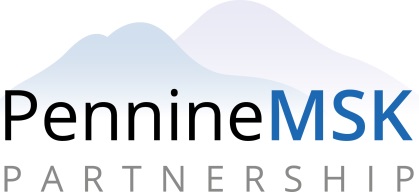 Risk Assessment for continued running of services and planning for increasing service offer during COVID 19 pandemicIntroductionAs an employer, Pennine MSK has a legal responsibility to protect our staff and patients from risk to their health and safety. This means we need to think about the risks they face and do everything reasonably practicable to minimise them, recognising that we cannot completely eliminate the risk of COVID-19. In this risk assessment we aim to identify sensible measures to control the risks in our workplace and we have taken guidance from the Government documents available at gov.uk which will be regularly reviewed and this document updated if new advice and guidance emerges.We have a duty to consult our people on Health and Safety and we will circulate this risk assessment to all staff and by listening and talking to them will discuss this document fully with them so that we can all work together to mitigate the risks as fully as we can. Staff will be involved wherever possible in managing the risks.We aim to have full involvement with our staff so that we can collaborate and problem solve together.We aim to reduce risk to the lowest reasonably practicable level by taking preventative measures, in order of priority.We must work with any other employers or contractors sharing the workplace so that everybody's health and safety is protected. We therefore aim to work with other services working from our buildings and with the landlords CHP.Who we need to be in work As an NHS community service we need some staff to be available in the clinical and administrative setting every day. In this document we aim to set out how we can ensure staff can safely work in the clinical and administrative environment and how we can facilitate home working for some staff.People who need to self-isolateStaff who need to self- isolate based on current Government advice must do so. COVID 19 testing is available for all symptomatic staff and the people they live with via the self-referral for tests or by referral from Pennine MSK via the employer referral portal. Staff should follow the ‘Stay at home guidance for households requiring self isolation due to having symptoms’. https://www.gov.uk/government/publications/covid-19-stay-at-home-guidance/stay-at-home-guidance-for-households-with-possible-coronavirus-covid-19-infection. Please also See Appendix 2 for further guidance on the management of self-isolation and quarantine.Equality in the Workplace In applying this guidance, we will aim to be mindful of the particular needs of different groups of workers or individuals. We will not to discriminate, directly or indirectly, against anyone because of a protected characteristic such as age, sex or disability. We will aim to:Understand and take into account the particular circumstances of those with different protected characteristics. Involve and communicating appropriately with workers whose protected characteristics might either expose them to a different degree of risk. Considering whether we need to put in place any particular measures or adjustments to take account of our duties under the equalities legislation. Make reasonable adjustments to avoid disabled workers being put at a disadvantage, and assess the health and safety risks for new or expectant mothers. Make sure that the steps we take do not have an unjustifiable negative impact on some groups compared to others, for example, those with caring responsibilities or those with religious commitments.Considerations of riskWhilst undertaking this risk assessment we have taken into account all suggested advice available from the government website. Gov.uk. paying particular regard to:Protecting people who are at higher risk - to protect clinically vulnerable and clinically extremely vulnerable individuals, with consideration to those staff living with clinically extremely vulnerable individualsSocial Distancing - to maintain 2m social distancing wherever possible, including while arriving at and departing from work, while in work and when travelling between sites.Coming to work and leaving work - to maintain social distancing wherever possible, on arrival and departure and to ensure handwashing upon arrival.Moving around buildings and sites - To maintain social distancing wherever possible while people travel through the workplace. Workplaces and Workstations -To maintain social distancing between individuals when they are at their workstations. Clinic rooms and waiting rooms – To maintain social distancing between individuals when in our waiting rooms and clinic rooms.Screening patients before attending clinic – to reduce the risk of patients attending clinic who may have symptoms of COVID-19.Meetings -To reduce transmission due to face-to-face meetings and maintain social distancing in meetings.Common areas – to maintain social distancing in common shared areasAccidents, security and other incidents – to prioritise safety during incidentsManaging visitors and contractors – minimising the number of visits to our premisesProviding and explaining guidance – to make sure people understand what they need to do Keeping the workplace clean - to keep the workplace clean and prevent transmission by touching contaminated surfaces.Hygiene – handwashing, sanitation facilities and toilets – to help everyone keep good hygiene through the working dayHandling supplies and materials - to reduce transmission through contact with objects that come into the workplacePersonal Protective Equipment ( PPE) – to consider what is appropriate PPE  for clinical staff working face to face with patients and all staff working in a health care environment.Workforce management –to consider changes to shift patterns and the way work is organised to reduce the number of contacts each employee has.Work related travel – to help workers delivering and collecting from other sites to maintain social distancing and hygiene measures.Communications and training for staff – to ensure all staff are aware of all COVID-19 related safety proceduresCommunications to patients – to ensure all patients are advised of and understand COVID-19 related safety proceduresManaging demand and assessing risk of face to face consultationsRisk assessment Appendix 1Appendix 2 Staff guidance relating to self -isolation and quarantine during Coronavirus COVID-19 This document has been produced to answer questions regarding how we will deal with staff needing to self-isolate or quarantine during the Coronavirus COVID-19 pandemic.Our main aim throughout this pandemic is to ensure staff are safe and also to ensure we can continue to provide our patients with a high level of care.Self-isolating because the staff member has symptoms of Coronavirus This will be recorded on your sickness/absence record but points will not be counted in your Bradford score.Self-isolating because a family member has symptoms of Coronavirus If possible arrangements will be made to facilitate working from home.  If this is not possible, this will be recorded on your sickness/absence record but points will not be counted in your Bradford score.Self- isolating because staff member is having elective surgery If possible arrangements will be made to facilitate working from home.  If this is not possible, the period of self-isolating prior to the surgery will be recorded on your sickness record but will not be counted in your Bradford score. The surgery and any time off following surgery will count in your Bradford score.Member of family needing to self –isolate for planned elective surgery. Your family member should shield from the rest of your household for the required amount of time advised by their Clinician. Staff should socially distance from their family member and as social distancing is achievable in our workplace then there should not be a need for staff to also self-isolate for this period. Quarantine for holidays For holidays booked before March 2020If at the date of travel there are no quarantine restrictions in place but Government travel guidance changes whilst you are on holiday which then means you need to quarantine on your return- we will allow you to self-isolate at home for the quarantine period of 10 days. If possible arrangements will be made to facilitate working from home.  If this is not possible, this will be recorded on your sickness/absence record but points will not be counted in your Bradford score.If at the date of travel there are quarantine restrictions in place then you will need to also make arrangements with your Line Manager for the quarantine period. This may require taking extra annual leave, taking unpaid leave, working from home if this is possible or working extra hours after the quarantine has lifted.For holidays booked after March 2020 and planning future holidays abroad If you have recently booked or intend to book any foreign travel then you need to take into account that Government travel guidance may change and so you need to consider that you may need extra time off for any quarantine period. This may require taking extra annual leave, taking unpaid leave, working from home if this is possible or working extra hours after the quarantine has lifted.Note re discussing holiday plans with your Line Manager. Whilst we would not normally ask staff what they intend to do during their annual leave, during these unprecedented times we would encourage staff to consider this guidance when making plans and we would be grateful if you could advise your line manager of any foreign travel you have planned or are planning so that we are aware of any implications to disruption to service provision.  It will only be possible to facilitate working from home with the approval of your line manager, taking into account sufficient on-site staffing to cover the service and the availability of laptops.  Track and TraceOn 29th May 2020, the UK Government issued guidance on contact tracing for the public. The current version can be accessed here; https://www.gov.uk/government/publications/guidance-for-contacts-of-people-with-possible-or-confirmed-coronavirus-covid-19-infection-who-do-not-live-with-the-person/guidance-for-contacts-of-people-with-possible-or-confirmed-coronavirus-covid-19-infection-who-do-not-live-with-the-person.   If you have been identified as a contact of someone who has tested positive for COVID-19, you must self-isolate even if you have received one or more doses of COVID-19 vaccine. While COVID-19 vaccines have been shown to reduce the likelihood of severe illness for those who have received them, we do not yet know for certain by how much they reduce the likelihood of a vaccinated person spreading COVID-19 to others. Therefore, even if you have been vaccinated, there is still a risk you could catch COVID-19 and spread it to other people.Close contact excludes circumstances where PPE is being worn in accordance with current guidance on infection, prevention and control. Separate guidance for health care workers, which has undergone a number of updates can be found here: https://www.gov.uk/government/publications/covid-19-management-of-exposed-healthcare-workers-and-patients-in-hospital-settings/covid-19-management-of-exposed-healthcare-workers-and-patients-in-hospital-settingsIf you are notified by any of the NHS tracking services that you are a contact of a confirmed case of COVID-19 in the community (outside the health or social care setting or your place of work) you should:          Not come to work and report your absence in the usual reporting way with your Line Manager. If possible arrangements will be made to facilitate working from home.  If this is not possible, this will be recorded on your sickness/absence record but points will not be counted in your Bradford score         Commence self-isolation for 10 days, in line with the NHS test and trace guidance.If you start with any COVID-19 symptoms then you should advise your Line Manager and arrange a test either yourself or via Ruth Holden/  Jill Firth         If your COVID-19 test is positive and you are asymptomatic after 10 days’ isolation, you will be able to return to work. This advice should be followed regardless of the results of any SARS-CoV-2 (COVID-19) antibody testing. A positive antibody result signifies previous exposure, but it is currently unknown whether this correlates with immunity, including protection against future infections.  If you are confirmed as having COVID-19, you should notify your Line Manager immediately It is vital that we minimise transmission in order to protect the health of staff and patients, and so that we can maintain our services to patients. We must, therefore adhere to social distancing measures at all times when not wearing appropriate PPE. Please remind colleagues of their responsibility if you see that they are not adhering to these principles. We all have a responsibility to prevent the spread of the virus. Please continue to use PPE in accordance with policy.NHS Test and Trace AppStaff are encouraged to download and use this app which launched on 24 September 2020. QR codes for NHS buildings are in place which you can use to check in and out of work. You are advised to turn the contact tracing off when wearing PPE or a fluid repellent type 11R mask. If you are notified by the app that you have been in contact with a positive tested person but you were wearing PPE then you will not need to isolate. Review datesVulnerable staffVulnerable staffConsiderations of RiskActions taken to mitigate riskClinically extremely vulnerable staffWe will follow latest Government advice with regard to staff who have received advice to shield by a Doctor or the Government. Clinically vulnerable staffA risk assessment will be undertaken for these staff as depending on staff role it may or may not be possible to enable home working for all staff in this category due to the nature of the service. Where it is necessary for these staff to come to work we will endeavour to ensure that all possible risks are mitigated so that they feel safe to come into work.Staff living with clinically extremely vulnerable individualsWe will follow latest Government advice with regard to staff who live with people who have received advice to shield by a Doctor or the Government. Where it is necessary for these staff to come to work we will endeavour to ensure that all possible risks are mitigated so that they feel safe to come into work.BAME clinical staff working in front line patient facing rolesEvidence from Public Health England shows that Black, Asian and minority ethnic (BAME) communities are disproportionately affected by COVID-19. Through conversations with Line Managers we will ensure that BAME clinical staff will be assessed to see if they have any existing underlying health conditions that may increase the risks for them in undertaking their frontline roles, in any capacity. These conversations will be conducted on an ongoing basis, consider the feelings of BAME colleagues, particularly with regard to their safety and their mental health.Health issues of all staffWe are responsible for risk assessment for all staff who are employed by Pennine MSK. Staff who are subcontracted to us via an SLA with their substantive employer should contact their Line Manager. All staff are asked to speak to their Line Manager (or the HR Director if on an individual SLA) if they have any health issues they feel need to be considered or risk assessed for their role in the service.  Risk assessments will be repeated as individual. Local and national circumstances change.Coming to work and leaving workComing to work and leaving workConsiderations of RiskActions taken to mitigate riskTravelling to workStaff are advised to avoid public transport if they can.Staff are encouraged to try to walk or cycle to work. Cycle racks are available at the ICCIf staff do need to use public transport we will allow them to flex their working times wherever possible to allow then to travel during off peak times.  A face mask or covering should be worn if you need to use public transport.If a member of staff wishes to give a colleague a lift to work then they should only transport a single passenger who should sit in the rear and both should wear a face mask. We will stagger staff start/finish times where possible to ensure crowding is reduced at building entrancesEntering the ICCStaff are able to use the unmarked rear entrance and exit using fob access as an alternative to the main entrance to avoid patients queuing for the pharmacy or to access the building. All staff are Required to wear a Fluid Repellent Surgical Face Mask (FRSM) when they are in work unless eating or drinking.Face masks must be disposed of in clinical waste bins not open office bins. A clinical waste bin is available at the front door of the building.Travelling to the correct floor for workStaff are encouraged to use the stairs wherever possible as part of promoting physical activity levels and also because it is easier to remain socially distant on stairs. The lifts are accessible and clearly marked ‘Only two people in the lift at a time.’ Moving around building and sitesMoving around building and sitesConsiderations of RiskActions taken to mitigate riskStaff moving between ROH  and other sites and ICCAs our service provision has increased it is not always possible to ensure that staff only work based at one site. If staff need to move between sites on the same day then they should take all precautions possible in line with infection control.We encourage staff to keep unnecessary movement around the building and between floors to a minimum to promote social distancing We encourage staff to use the back stairs if it is necessary at busy times to move between floors during the working day, rather than the stairs used by patients so it is easier to maintain social distancing. In corridors and walkways staff should try to maintain social distancing by waiting back in passing places to allow people to pass and wear a Fluid Repellent Surgical Face Mask (FRSM).Workplaces and workstationsWorkplaces and workstationsConsiderations of RiskActions taken to mitigate riskMaintaining appropriate distance between staffAll staff are advised that they should remain at home if they feel the slightest bit unwell and err on the side of caution. They should book a COVID test and wait for the results.We will ensure that staff are able to work at a workstation 2m away from others by flexing staff working patterns and numbers of staff in the office at any one time. On the sixth floor this will typically mean leaving the middle desk on every bank of 6 desks free and moving chairs to the outer edge of the banks of 4 desks. Measuring the space between staff facing each other at these desks there is over a 2 metre distance when staff are seated.Screens have been installed on the Bank of 4 desks as an added control measure.In the second floor office most used leaflets have been located in the corridor so that less people need to access the office, thereby allowing two members of staff to use the office and still socially distance.If a member of staff based on the sixth floor at the ICC starts with COVID symptoms whilst at work then they should go home immediately and arrange a test. The bank of desks where that member of staff was sat should be vacated and it should be ascertained whether the member of staff has visited the drinks area/toilets etc. These areas should be closed and a cleaner called to deep clean the area. Once the deep clean has been completed the area can be reopened.If staff need to use another workstation they should clean the work station thoroughly using the antibacterial wipes provided - including the computer, keyboard, telephone, chair and Dictaphone.Antibacterial wipes are provided throughout the office to enable staff to clean all workstations/telephones/computers/chairs before use each day.Staff who can perform their role from home will be allowed to do so.Staff who can perform some of their role from home will be allowed to do so – for example if a clinician has a day of telephone clinics these could be done from home using remote working.We will utilise our clinic rooms which are not being used for face to face consultations for extra capacity to allow more isolated workingStaff will not pass their phone to other staff to use but will transfer calls to the individual.Secretaries will not share headsets but will play dictation out loud or swap to their own headsets if necessary.Extra office equipment such as staplers/hole punchers etc. has been ordered to reduce the need for sharing by direct contact.  Where this is necessary items should be located in drop off points and cleaned between use.   Hand sanitiser is provided throughout the office.Face to face clinics and waiting roomsFace to face clinics and waiting roomsConsiderations of RiskActions taken to mitigate riskMaintaining appropriate safe distance between patients in the waiting room and in clinic roomsSeating has been removed and rearranged in the waiting rooms to enable safer social distancing and the floor is marked to remind patients to maintain social distancing.Most patients attending for a face to face appointment will have had a telephone assessment first to ensure history taking and discussion can take place remotely. This will reduce the time the patient needs to spend in the clinic room for the physical examination and treatment.Face to face clinics will be reduced so that less clinics are running at any one timeStart times of clinics will be staggered so that fewer patients are in the waiting room at any one time.We will extend into further evening working and consider weekend working to meet manageable demandPatients will be asked to attend alone unless they need a carer or interpreter.  They will be required to wear a face mask on entry to the building.  Patients will be asked to only enter the building a few minutes before their appointment time to avoid lengthy waits in the waiting roomClinicians must ensure wherever possible that clinics run on time to avoid a build- up of patients in the waiting room.Clinicians should ask all patients who attend for a face to face appointment if they have any symptoms of COVID-19 before they take them into a clinic room.Maintaining appropriate safe distance between patient and clinician in the clinic roomClinic rooms have been rearranged to allow for the maximum distance between patient and clinician during face to face consultation. Where possible we will allocate the rooms where windows can be opened for the face to face clinics so that you can open windows and doors frequently to increase ventilation. More use will be made of Language line for interpreter needs to reduce numbers of people attending waiting room and clinicFace to face interpreters will wear a face mask and carry hand sanitiser and will maintain social distancing guidelines.Patients attending infusion clinic will be given staggered appointments to facilitate social distancing. Reducing spread of infection in clinic roomsClinicians will clean down surfaces, couch and chair between each patient and change apron and gloves in accordance with the PPE policy.Patients attending infusion clinic will be asked to wash their hands on entry to the infusion suite and provided with a fluid repellent mask to wear throughout their treatment. Working from homeWorking from homeConsiderations of RiskActions taken to mitigate riskAppropriate equipmentAll staff working from home for all or part of their working week are asked to ensure that they have an appropriate environment to work in. Desk/table – chair etcIT SupportLaptops with appropriate security and access are provided and staff are asked to complete and Information Governance Assurance form to be submitted to the IG lead to confirm safety measures in place for safe storage of equipment and PIDWorkstation assessmentIf a member of staff requires additional equipment such as a keyboard/mouse/adjustable chair please speak to your Line Manager who will make every effort to accommodate requests.Screening patients before attending clinicScreening patients before attending clinicConsiderations of RiskActions taken to mitigate riskPatients attending  clinic with COVID 19 symptomsAll patients referred will initially receive either a telephone/video assessment appointment or a face to face appointment. Patients booking a face to face appointment will be advised to not attend if they have any symptoms of COVID 19 A text is sent on the day of the appointment reminding patients that they should not attend if they are now experiencing any COVID 19 symptoms.If a patient attends and is found to be showing symptoms of COVID 19 then they will be advised to self-isolate and contact NHS111 if they are unable to self-manage their symptoms or start to deteriorate in line with the latest gov.uk advice Individuals who have had recent COVID19 infection should be advised not to attend until 14 days have elapsed from onset and they should have had at least 48 hours without fever or respiratory symptoms.A new patient leaflet has been devised to replace the current advice leaflet which will provide advice and guidance to patients on new measures in place at Pennine MSK during the pandemic.Patients travelling back from abroadIf we know that patients have returned from countries not covered by the travel corridors we will not offer any appointments for the quarantine period unless there is clear urgent clear clinical need that has been discussed with a Consultant.Screening staffScreening staffConsiderations of RiskActions taken to mitigate riskStaff attending  clinic with COVID 19 symptomsArrangements have been made for front line clinical staff to opt in for weekly COVID testing – PCR or lateral flow depending upon availability.Arrangements are being made for admin staff to opt in for COVID testing once lateral flow testing is available. You are exempt from retesting within 90 days of as positive test.Staff who have had recent COVID19 infection should be advised not to attend until 14 days have elapsed from onset and they should have had at least 48 hours without fever or respiratory symptoms.Vaccinating staffVaccinating staffConsiderations of RiskActions taken to mitigate riskStaff attending  clinic with COVID 19 symptomsWith the national roll out of vaccines to NHS staff, it is important that everyone understands that:It takes 2-3  weeks for protection to build after the first dose Second doses may be delayed for up to 12 weeks but are still essential to boost protection  None of the vaccine studies has demonstrated that a vaccine prevents infection altogether, or reduces the spread of the virus in a population. This leaves open the chance that those who are vaccinated could remain susceptible to asymptomatic infection — and could transmit that infection to others who remain vulnerable.You should also ensure that all guidance relating to social distancing, washing your hands and ventilating the house to protect yourselves and your loved ones is followed.  You are also still eligible to be test and traced.  You should also still follow the national guidance if you develop any symptoms of COVID -19 by isolating immediately and arranging a COVID test. MeetingsMeetingsConsiderations of RiskActions taken to mitigate riskMaintaining appropriate distance between staffVirtual meetings using IT apps such as Zoom and Microsoft Teams will be used where at all possibleFace to face meetings will be held in the open office where social distancing is more easily achievableMeetings of a highly confidential nature should ideally be done virtually using Microsoft Teams.If necessary to meet in a room then social distancing should still be adhered to by booking a room of appropriate size.It is suggested that the 6th floor meetings rooms are only appropriate for meetings for 2/3 people sitting appropriately socially distanced.Contamination of resourcesResources such as paper and pens should not be shared in meetingsMeeting room tables and chairs should be cleaned with wipes before any meetingsMandatory trainingThe majority of our mandatory training will be undertaken on line during 2021.BLS with anaphylaxis for clinical staff has to be assessed annually and so clinical staff are required to complete the on line training module and clinical staff have completed a 1:1 assessment with the trainer in Quarter 3. Clinical Peer review and persistent pain discussion groupsWe will be unable to run these in their current format but are running virtual peer review sessions throughout 2021Team BuildWe will be unable to run this as a large team event and are hoping to reconsider this in 2021.Common AreasCommon AreasConsiderations of RiskActions taken to mitigate riskMaintaining social distancing and hygiene in staff rooms etcStaff are free to eat at their desk if they prefer. If staff choose to use the staff room they should ensure they sit socially distant from other staff, wipe the table/chair before using and wear a Fluid Repellent Surgical Face Mask (FRSM) when not eating.  Accidents,security and other incidentsAccidents,security and other incidentsConsiderations of RiskActions taken to mitigate riskSocial distancing in event of an emergencyIn the event of a fire alarm staff should not put themselves at greater risk by not leaving the building promptly because of social distancing requirements. In this instance it is more important to vacate the building immediately and then socially distance as soon as you are free from danger.People involved in the provision of assistance to others should pay particular attention to sanitation measures immediately afterwards including washing hands. Raising incidents and concernsStaff are fully encouraged to still raise incidents and concerns by completing an Incident form and emailing it to the patient safety email  oldccg.patientsafety@nhs.netManaging visitors and contractorsManaging visitors and contractorsConsiderations of RiskActions taken to mitigate riskMinimise the number of unnecessary visits to offices.Social distancing guidelines and hygiene rules should be explained to visitors prior to any meetingsContractors will be asked to attend out of hours if possibleProviding and explaining  guidanceProviding and explaining  guidanceConsiderations of RiskActions taken to mitigate riskEnsuring staff understand all new measures put in place for their safety and the safety of patientsThis document will be reviewed at least fortnightly by the Director of HR and Operations and Director for Service Improvement following all most up to date guidance from gov.uk and any appropriate NHS advice.This document will be circulated monthly whether any changes have been made or not.Staff will be encouraged to ask any questions regarding safe ways of working contained in this document and a chance to suggest improvements will be offered.Posters and reminders of important hygiene and social distancing measures in place will be displayed prominently in the workplaceThere is a folder on the N drive entitled COVID 19 where this assessment and all new procedures, policies, guidance and information relating to changes made to working practices because of COVID -19 will be stored so they are easily accessible to all staff.Staff handbook written which explains all changes to policies and procedures since pandemic. Reviewed regularly by HR Director and any other appropriate staff. Circulated regularly.Spot checking of staff’s understanding of general policies and procedures halted during pandemic so as not to over burden staff.Keeping the workplace cleanKeeping the workplace cleanConsiderations of RiskConsiderations of RiskMaintaining hygiene measuresWipes and cleaning products are availableStaff who use whiteboards are asked to keep their whiteboard pen in their desk for their own use rather than shareOffice supplies which are shared such as hole punches, staplers etc should be located in drop off points to avoid direct contact where shared use is necessary and cleaned between use.    Staff are encouraged to use a wipe on the printer keypad before use – or to wash their hands immediately after use. Staff should avoid congregating at the printer and ensure social distancing guidance is still followed.Toilet facilitiesStaff are asked to maintain social distancing when queueing for the toilet and maintaining a queue away from others at an appropriate distance.  On the 6th floor at the ICC you are able to use the disabled facilities and those at the rear of the office to increase capacity.  Staff are encouraged to bring their own drinks and to wipe the water machine before use if you need to refill your cup. Staff should avoid congregating at the water machine and ensure social distancing guidance is still followed.Hot drinksStaff are encouraged to make their own drinks and wipe flasks down before and after use. Staff should avoid congregating at the drink flasks area and ensure social distancing guidance is still followed.COVID suspected casesStaff will follow the protocol for contacting cleaning staff for any room contaminated by a suspected COVID 19 patient.Handling supplies and materialsHandling supplies and materialsConsiderations of RiskActions taken to mitigate riskMaintaining hygiene procedures for deliveries of supplies Delivery staff will be asked to leave deliveries at a safe distanceStaff should wash their hands thoroughly after taking deliveriesStaff are asked not to arrange any personal deliveries to the workplaceStaff signing for deliveries should use their own pen rather than the delivery driver’s pen PPEPPEConsiderations of RiskActions taken to mitigate riskProtecting staff from infectionScrubs will be provided for non- uniformed clinical staff. The uniform policy remains unchanged.PPE will be provided for all face to face consultationsStaff should launder uniforms and scrubs according to the garment laundering instructions. Red alginate bags are available for the transport and laundering of soiled uniforms or scrubs.Staff should follow the updated Infection Control Policy Workforce ManagementWorkforce ManagementConsiderations of RiskActions taken to mitigate riskAmount of staff in the workplaceA number of laptops have been purchased to facilitate some home workingIndependent prescribers working from home are permitted to take a prescription pad home and it is their responsibility to keep this securelySafe numbers will be maintained in the office by allowing early/late/weekend working.Remote dictation has been enabled for use with smartphones to allow dictation at home.Contamination from passing paperworkWhere ever possible any correspondence received into the office will be scanned onto the EPR immediately.Paper correspondence will not be placed in clinicians trays – instead the clinician should be emailed on their nhs.net  account and advised of the patient name and NHS number and asked to view the correspondence electronically in S1Incident forms – staff are asked to complete all of these electronically and email to the patient safety email oldccg.patientsafety@nhs.net rather than printing to reduce the direct transfer of paperwork. This email address is a PMSK email accessed daily by Ruth, Holden, Jill Firth and Emma Hughes.A variety of measures are being put in place in the office to reduce the amount of paperwork produced. All clinicians, including orthopaedic consultants should not print paper clinic lists but update all information directly onto new journal.Radiology requests – Staff can now order radiology requests electronically in line with their scope of practice.Staff should wash their hands thoroughly after handling the post.Appropriate correspondence to GP and patientIt will be impossible to maintain the administration of clinics without a dramatic change to the length of clinic letters. All clinical staff should use the template for clinic letters and only dictate under the main headings providing key messages to the patient and GP. Work related travelWork related travelConsiderations of RiskActions taken to mitigate riskMaintaining social distancing and hygiene during post runsPost runs are now only done on an emergency basis as we have facilitated dictation by mobile phone and emailing request forms.Maintaining social distancing and hygiene during supply deliveries  and pathology drop offsWe are arranging to use taxi services with appropriate insurance to reduce risks associated with the delivery of supplies to satellite locations and to the pathology lab drop offs after evening clinicCommunication and training for staffCommunication and training for staffConsiderations of RiskActions taken to mitigate riskMaintaining staff relationships Managers and line managers will be the main point of contact for their team and will work to ensure that staff are kept up to date and concerns are addressedParticular attention will be given to staff working from home or remotely.We already rely heavily on email communication. This will continue and staff must ensure they check their email every day they are in workStaff health and well beingStaff have already been and will continue to be signposted to various sources of health and wellbeing available during the pandemicLine Managers and Directors will work to increase communication with teams.Directors’ mobile numbers are available for all staff and staff should feel free to contact any Director if they need to discuss a matter.Nominations for Team Member of the Month should be emailed to Julie Bedford.Communication with patientsCommunication with patientsConsiderations of RiskActions taken to mitigate riskKeeping patients informedA new patient leaflet has been devised detailing changes to procedures for appointments during the pandemicIncreased use of accuRx will be used for texting patients and attaching leaflets or web links to appropriate resourcesThis policy will be published on our websiteVideo consultations will be done via  accuRXFriends and family test recommenced in July 2020Staff are asked to record concerns, compliments and complaints on S1 electronically using the appropriate read codes.Condition specific letters have been produced to keep patients informed and address concernsManaging demand Managing demand Considerations of RiskActions taken to mitigate riskWaiting times for assessmentWe have assessed footfall and safe numbers allowed into the buildings as we are unable run clinics in the same number as we did prior to the pandemic.Radiology services have been sourced at both PAHT and Highfield. Certain images and investigations are still not available but we have held them on a waiting list for when these services recommence.All drop in clinics/drop in access to phlebotomy have been cancelled and replaced with appointment booking systems.Capacity and demand are being assessed weekly.Triage staff have been given additional guidance and support to manage new referrals.Training and development Training and development Considerations of RiskActions taken to mitigate riskEnsuring ongoing support for training and development for existing staff  Use of Zoom and Microsoft teams to maintain communication, facilitate MDT working and foster learning. Line managers, medical staff and Directors are contactable by mobile phone.   We have reinstated virtual consultant clinics for the provision of patient specific advice We are facilitating virtual Clinical Peer Review through the use of Microsoft TeamsProviding a good experience for trainees whilst maintaining social distancing as far as possible We have facilitated the continuing training and development of the Registrar and GP trainee. We have continued to offer shadowing and training opportunities to other colleagues – eg physio and podiatry trainees.To identify additional e learning resources. Research Research Considerations of RiskActions taken to mitigate riskEnsuring maintenance of research activity whilst minimising risk to patients and staffAll studies will be open to recruitment only if sponsor and SLT approval following local risk assessment is unaffected by prevalence of covid-19 and patient consent remains valid.  Studies that can be continued without the need for face to face assessment remain open throughout.Opportunities for remote data capture will be explored via ethics amendmentsHome visits wearing PPE will be permitted in accordance with policy if requested by the participant subject to risk assessment and all of the above.Face to face research appointments will be subject to risk assessment  Carpal tunnel surgery Carpal tunnel surgery Considerations of RiskActions taken to mitigate riskProviding a safe surgical pathway for patients & staff Satisfactory infection control review and inspection undertaken by CCG prior to  resumption of services 17/08/20PPE policy in place and donning and doffing audited Patients attending for surgery will be asked to wash their hands on entry to the theatre suite and provided with a fluid repellent mask to wear throughout their surgery.Communication Pre-operative letter revised to include NICE guidance published on 27/07/20 to observe strict social distancing and regular handwashing for at least 14 days before procedure. Briefing and debriefing huddles for staff to occur at the start and end of every list Patients attending  clinic with COVID 19 symptomsCovid screen questionnaire undertaken by HCA team by telephone 3 days prior to surgeryTemperature  to be checked on arrival and <37.8C necessary for surgery to proceedContamination from passing paperwork / utensils Consent forms to be signed by patient either using own pen or pen to be cleaned between patients Paperwork (e.g. Boston Hand score and consent forms) to be stored for 72 hours in a plastic folder before transfer to adminDisposable cups must be used for refreshments in the recovery area Extra cleaning required Clinic slots to be extended from 30-35 minutes to allow for enhancedcleaning in between patients Two medium and two large cuffs to be available to ensure thatequipment can be safely cleaned between patients Patients will be advised to keep personal belongings to a minimum Contamination from surgical waste Single bag of theatre waste per patient to be bagged, dated and timedand stored for 72 hours prior to collection Sharps bin to be used and sealed at the end of each theatre list Clinically extremely vulnerable3 July 2020No changes required15 July  2020No changes  required31 July 2020Check for symptoms prior to taking patients into a clinic roomAppendix 2 added re staff guidance on self-isolation and quarantine5 August 2020Updated Appendix 2 with details of Contact Tracing13 August 2020No changes required4 September 2020No changes required25 September 2020Test and Trace.Meeting room occupancyMovement of staff Desk screens for Banks of 4 desks29 September 2020Disposal of face masks into clinical waste bins only9 October 2020No changes required23 October 2020No changes required  Recirculate to staff6 November 2020Full review in light of new guidance from Gov.uk Covid screen questionnaire undertaken by HCA team by telephone 3 days prior to surgery12 November 2020 Turn off Test & Trace if wearing a Type 11 fluid repellent mask Carpal tunnel risk assessment absorbed Working from home guidance added20 November 2020No changes required3 December 2020Staff COVID testing added18 December 2020Update on Staff vaccinations08 January 2021Updated risk assessments for all staffUpdated vaccination informationExemption from testing for 90 days after a positive testFace to face research activity suspended due to national lockdownPatients attending for infusions / carpal tunnel surgery will be asked to wash their hands and provided with a fluid repellent mask for the duration of their procedure.22 January 2021Reminder to all staff to not attend work if feeling unwell but to remain at home and arrange COVID test.Update on procedure if member of staff becomes unwell whilst at work. – go home immediately/close bank of desks until deep clean completed.12 February 2021No changes required26 February 2021Roadmap for lifting of lockdown reviewed. Covid secure measures maintained.12 March 2021No changes required26 March 2021No changes required23 April 2021No changes required7 May 2021No changes required21 May 2021No changes required4 June 2021 Individuals who have had recent COVID19 infection should be advised not to attend face to face appointments until 14 days have elapsed from onset and they should have had at least 48 hours without fever or respiratory symptoms. Staff who have had recent COVID19 infection should be advised not to attend until 14 days have elapsed from onset and they should have had at least 48 hours without fever or respiratory symptoms.In relation to quarantine for holidays, it will only be possible to facilitate working from home with the approval of your line manager, taking into account sufficient on-site staffing to cover the service and the availability of laptops.  